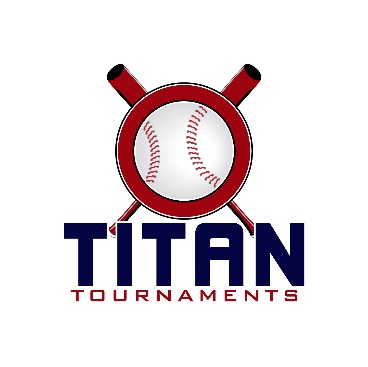 Thanks for playing ball with Titan!Roster and Waiver Forms must be submitted to the onsite director upon arrival and birth certificates must be available on site in each head coach’s folder.Director (Fields 1 thru 4) Allen: 770-895-5094Victor Lord Park – 175 2nd St, Winder, GADirector (Fields 6 thru 7) Joe: 678-467-4979Victor Lord Park – 82 Maynard St, Winder, GAEntry Fee: $335Sanction Fee: $35 if unpaid in 2020Admission: $7 Per SpectatorCoaches: 3 Passes Per TeamPlease check out the how much does my team owe document.Format: 2 Seeding Games & Single Elimination Bracket PlayPlease refer to pages 14-15 of our rule book for seeding procedures.
The on deck circle is on your dugout side. If you are uncomfortable with your player being that close to the batter, you may have them warm up further down the dugout, but they must remain on your dugout side.
Headfirst slides are allowed, faking a bunt and pulling back to swing is not allowed.
Runners must make an attempt to avoid contact, but do not have to slide.
Warm Up Pitches – 5 pitches between innings or 1 minute, whichever comes first.
Coaches – one defensive coach is allowed to sit on a bucket or stand directly outside of the dugout for the purpose of calling pitches. Two offensive coaches are allowed, one at third base, one at first base.
Offensive: One offensive timeout is allowed per inning.
Defensive: Three defensive timeouts are allowed during a seven inning game. On the fourth and each additional defensive timeout, the pitcher must be removed from the pitching position for the duration of the game. In the event of extra innings, one defensive timeout per inning is allowed.
An ejection will result in removal from the current game, and an additional one game suspension. Flagrant violations are subject to further suspension at the discretion of the onsite director.13U Games – Winder, GA
90 minutes finish the inning*Please be prepared to play at least 15 minutes prior to your scheduled start times*12U Games – Winder, GA
90 minutes finish the inning*Please be prepared to play at least 15 minutes prior to your scheduled start times*11U Games – Winder, GA
90 minutes finish the inning*Please be prepared to play at least 15 minutes prior to your scheduled start times*14U Games – Winder, GA
90 minutes finish the inning*Please be prepared to play at least 15 minutes prior to your scheduled start times*15U Games – Winder, GA
90 minutes finish the inning*Please be prepared to play at least 15 minutes prior to your scheduled start times*TimeFieldGroupTeamScoreTeam8:151SeedingLumpkin Miners7-3Gwinnett Bandits Navy8:152SeedingBallers11-3EC Impact10:001SeedingHeat20-7Gwinnett Bandits Navy10:002SeedingBallers1-11Thomson Yard Dogs11:451SeedingMisfits Orange2-4Lumpkin Miners1:301SeedingEC Impact11-2Thomson Yard Dogs3:151SeedingHeat5-2Misfits Orange5:001Silver Game 14 Seed
EC Impact13-47 Seed
Gwinnett Bandits6:451Silver Game 25 Seed
Ballers3-96 Seed
Misfits8:30
C-Ship1Silver Game 3Winner of Game 1
EC Impact1-0Winner of Game 2
Misfits6:452Gold Game 12 Seed
Heat3-23 Seed
Thomson Yard Dogs8:30
C-Ship2Gold Game 2Winner of Game 1
Heat0-11 Seed
Lumpkin MinersTimeFieldGroupTeamScoreTeam8:153SeedingSocial Circle Titans9-0Athens Senators10:003SeedingEastside2-9Macon Mismatch11:452SeedingWalton Goats14-1Sharon Springs Academy11:453SeedingSocial Circle Titans2-10Macon Mismatch1:302SeedingWalton Goats6-3Eastside1:303SeedingAthens Senators11-0Sharon Springs Academy3:152Bracket Game 14 Seed
Athens Senators8-55 Seed
Eastside3:153Bracket Game 23 Seed
Social Circle Titans17-06 Seed
Sharon Springs Academy5:002Bracket Game 3Winner of Game 1
Athens Senators0-121 Seed
Macon Mismatch6:453Bracket Game 4Winner of Game 2
Social Circle Titans7-92 Seed
Walton Goats8:30
C-Ship3Bracket Game 5Winner of Game 2
Walton Goats0-1Winner of Game 3
Macon MismatchTimeFieldGroupTeamScoreTeam8:154SeedingWalton Aces6-11No Doubt Baseball10:004SeedingEC Naturals10-4No Doubt Baseball11:454SeedingWalton Aces2-14Peachtree Blue Bullets1:304SeedingEC Naturals8-11Morgan Co. Bulldogs3:154SeedingPeachtree Blue Bullets5-4Morgan Co. Bulldogs5:003Bracket Game 14 Seed
No Doubt8-35 Seed
Walton Aces5:004Bracket Game 22 Seed
Morgan Co. Bulldogs4-113 Seed
EC Naturals6:454Bracket Game 3Winner of Game 1
No Doubt4-71 Seed
Peachtree Blue Bullets8:30
C-Ship4Bracket Game 4Winner of Game 2
EC Naturals0-1Winner of Game 3
Peachtree Blue BulletsTimeFieldGroupTeamScoreTeam8:157SeedingThe Club8-0Vipers – Rhule10:007SeedingThe Club2-5Mudcats11:456SeedingVipers – Rhule0-7Carolina Bomb Squad11:457SeedingHabersham Havoc6-0Mudcats1:307SeedingHabersham Havoc2-0Carolina Bomb Squad3:157Bracket Game 14 Seed
Mudcats6-05 Seed
Vipers – Rhule5:007Bracket Game 22 Seed
CBS5-23 Seed
The Club6:457Bracket Game 3Winner of Game 1
Mudcats1-01 Seed
Havoc8:30
C-Ship7Bracket Game 4Winner of Game 2
CBS1-0Winner of Game 3
MudcatsTimeFieldGroupTeamScoreTeam8:156SeedingVipers – Watson4-2Warrior Tribe10:006SeedingVipers – Watson3-5Top Gun Baseball1:306SeedingWarrior Tribe2-3GA’s Finest3:156SeedingTop Gun Baseball7-3GA’s Finest5:006Bracket Game 11 Seed
Top Gun10-04 Seed
Warrior Tribe6:456Bracket Game 22 Seed
Vipers – Watson1-03 Seed
GA’s Finest8:30
C-Ship6Bracket Game 3Winner of Game 1
Top Gun1-0Winner of Game 2
Vipers - Watson